Приложение № 1 к приказу № 31-а от 29 сентября 2016 годаПоложение о порядке выдачи и использованиядисконтных карт «Охота на драматургов» в Санкт-Петербургском государственном учреждении культуры «Государственный драматический театр «Приют комедианта»2016Общие положенияНастоящее Положение о порядке проведения рекламной акции «Охота на драматургов» в Санкт-Петербургском государственном учреждении культуры «Государственный драматический театр «Приют комедианта» (далее – «Положение») определяет условия выдачи и использования дисконтных карт СПб ГБУК «Приют комедианта» (далее – «Театр»), а также условия и порядок предоставления скидок по дисконтным картам.Рекламная акция «Охота на драматургов» проводится Театром с целью повышения лояльности и интереса зрителей к Театру.Настоящее Положение размещено на сайте Театра www.pkteatr.ru и находится у начальника рекламно-информационного отдела и в кассе Театра. В настоящее Положения изменения вносятся Театром и размещаются на сайте Театра и предоставляются начальнику рекламно-информационного отдела и кассирам Театра.Эмитентом дисконтных карт «Охота на драматурга» является Санкт-Петербургское государственное бюджетное учреждение культуры «Государственный драматический театр «Приют комедианта».Настоящее Положение имеет статус публичной оферты, в соответствии со ст. 437 Гражданского кодекса Российской Федерации. Акцептом данной оферты, является получение физическим лицом дисконтных карт «Охота на драматурга».Термины и определения, используемые в настоящем ПоложенииДисконтная карта — пластиковая карта c индивидуальным серийным номером, предоставляющая возможность участнику акции (владельцу, держателю) получить скидки на услуги/товары в рамках акции «Охота на драматургов». Участник акции (держатель, владелец) –физическое лицо, достигшее возраста 18 лет, выполнившее условия настоящего Положения и получившее дисконтную карту.Участвующая организация - юридическое лицо либо индивидуальный предприниматель, предоставляющее предъявителю (держателю) карты льготы, скидки или бонусы на реализуемые им товары, выполняемые работы и оказываемые услуги.Персональные данные - любая информация, относящаяся к определенному или определяемому на основании такой информации физическому лицу (субъекту персональных данных), в том числе, его фамилия, имя, отчество, год, месяц, дата и место рождения, адрес, семейное, социальное, имущественное положение, образование, профессия, доходы, другая информация.Обработка персональных данных - действия (операции) с персональными данными, включая сбор, систематизацию, накопление, хранение, уточнение (обновление, изменение), использование, распространение (в том числе, передачу), обезличивание, блокирование, уничтожение персональных данных.Конфиденциальность персональных данных - обязательное для соблюдения компании или иным получившим доступ к персональным данным лицом требование не допускать их распространения без согласия субъекта персональных данных или наличия иного законного основания.Правила выдачи и применения дисконтных карт «Охота на драматургов»Дисконтная карта является собственностью СПб ГБУК «Приют комедианта» и не является средством оплаты.Дисконтные карты эмитируются в следующим виде:«Хармс» бронзовый зритель - эмитируется в количестве 5000 экземпляров, срок действия — бессрочно.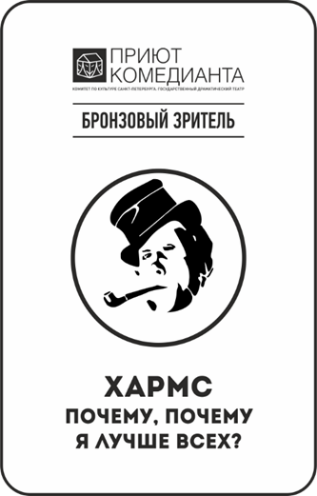 «Чехов» серебряный зритель - эмитируется в количестве 1000 экземпляров, срок действия — бессрочно.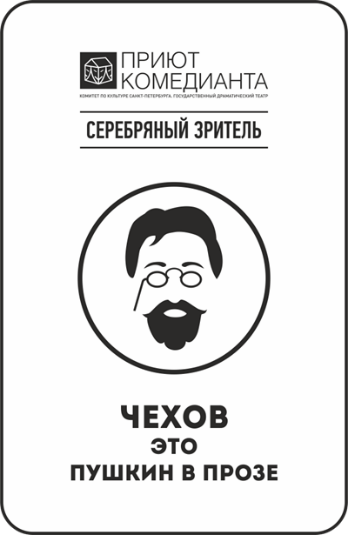 «Пушкин» золотой зритель – эмитируется в количестве 1000 экземпляров, срок действия — бессрочно.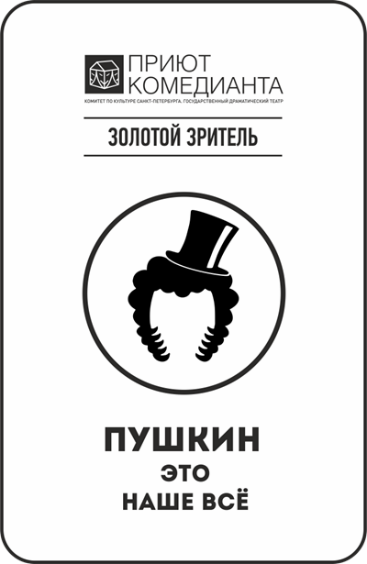 «Шекспир» платиновый зритель – эмитируется в количестве 1000 экземпляров, срок действия — бессрочно.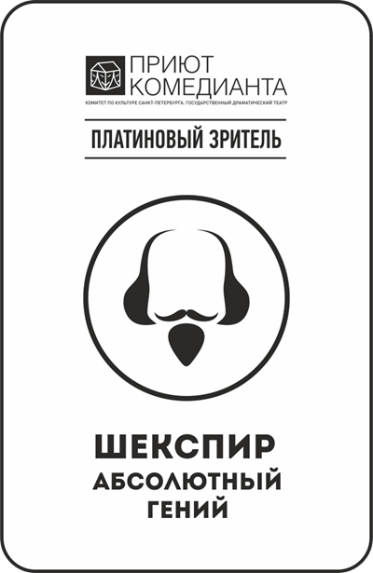 Театр в праве выпускать Дисконтные карты иного образца. Владельцы дисконтных карт, выданных ранее, могут обменять их на карты нового образца, если таковые вводятся в театре, при совершении единовременной покупки на любую сумму.В случае повреждения/утери дисконтной карты «Охота на драматургов», такая карта меняется/выдается в кассе Театра при предъявлении испорченной карты Владельцем и заполнения анкеты. При замене карты на новую поврежденная/утерянная карта блокируется.Порядок получения дисконтных карт.При оплате физическим лицом в кассе Театра услуг/товаров Театра на любую сумму или при предъявлении им документов подтверждающих оплату услуг/товаров Театра в кассе Театра на любую сумму и заполнении анкеты (Приложение № 1) – выдается дисконтная карта «Хармс». Дисконтная карта «Хармс» выдается лицу, не являющемуся участником акции «Охота на драматургов».При совершении владельцем дисконтной карта «Хармс» оплаты услуг/товаров в кассе Театра или при предъявлении им документов подтверждающих оплату услуг/товаров Театра, такая карта изымается, такая карта гасится билетным кассиром и выдается дисконтная карта «Чехов».Дисконтная карта «Пушкин» выдается при накоплении суммы покупок, совершенных в кассе Театра или при предъявлении документов подтверждающих оплату услуг/товаров Театра, и при предъявлении дисконтной карты «Чехов», более 10 000 (десяти тысяч) рублей.Дисконтная карта «Шекспир» выдается при накоплении суммы покупок, совершенных в кассе Театра или при предъявлении документов подтверждающих оплату услуг/товаров Театра, и при предъявлении дисконтной карты «Пушкин», более 30 000 (тридцати тысяч) рублей.В случае отсутствия у Владельца дисконтной карты «Охота на драматурга», подлежащей замене на карту большего номинала, карта большего номиналы предоставляется при написании заявления в адрес руководства Театра с просьбой о выдаче новой карты и объяснением причин отсутствия возможности предъявления ранее выданной карты. В журнал учета выдачи карт вносится запись о замене карты на новую с указанием нового номера карты и аннулировании ранее выданной карты.Порядок использования дисконтных карт «Охота на драматурга».Скидка по дисконтной карте начинает действовать сразу после регистрации карты в кассе Театра с третьей покупке.Условия предоставления скидок и их размеры могут быть изменены без специального уведомления, информация об этом доступна на сайте Театра.Скидки по дисконтным картам «Охота на драматурга» не предоставляются на услуги/товары, участвующие в других акциях.Театр вправеОтказать Владельцу дисконтной карты в предоставлении скидки на приобретение билетов, если:Владелец дисконтной карты не предъявил дисконтную карту;Дисконтную карту предъявило третье лицо, не являющееся владельцем дисконтной карт;Дисконтная карта заблокирована.Аннулировать дисконтную карту, если она не используется более двенадцати месяцев подряд без уважительных причин, если владелец нарушает правила использования дисконтной карты, в связи с форс-мажорными обстоятельствами.Отказать в замене утерянной карты на новую, в случае утери карты более трех раз в течение шести месяцев.Прекратить проведение акции «Охота на драматургов» известив Владельца дисконтной карты не менее чем за 15 (пятнадцать) календарных дней до даты прекращения акции, одним из следующих способов:- размещение информации в кассе Театра;- размещением информации на сайте Театра www.pkteatr.ru, в социальных сетях;- информационная рассылка.Претензионный порядокВ случае необоснованного отказа владельцу дисконтной карты в предоставлении скидки, последний вправе обратиться в администрацию театра по адресу: Санкт-Петербург, Мучной пер., дом 9/27, телефон +7(812)310-33-09 (доб. 113), предоставив следующие документы: - заявление о факте непредставления скидки;- действительную дисконтную карту.Претензии Владельца дисконтной карты на неправильность подсчёта накоплений суммы покупок по его дисконтной карте рассматриваются при предоставлении документов, подтверждающих совершенные им покупки и оказанные ему услуги. Претензии Театром рассматриваются в срок 14 календарных дней.Приложение № 1 к ПоложениюАнкета «Хармс»Поздравляем с получением карты «Хармс»! Теперь Вы - лучше всех!

ФИО _____________________________Адрес электронной почты @Телефон (по желанию) +7 ()--Я, нижеподписавшийся (аяся)___________________________________________________,                                                   (полностью Ф.И.О.)даю свое согласие на использование моих персональных данных СПб ГБУК «Приют комедианта» в целях предоставления мне скидок и дополнительных привилегий по дисконтной карте «Охота на драматургов», а также информационной рассылки.Настоящее согласие предоставляется мной на осуществление действий в отношении моих персональных данных, которые необходимы для достижения указанных выше целей, включая (без ограничения) сбор, систематизацию, накопление, хранение, уточнение (обновление, изменение), использование, передачу третьим лицам для осуществления действий по обмену информацией, обезличивание, блокирование персональных данных, а также осуществление любых иных действий, предусмотренных действующим законодательством Российской Федерации.Я проинформирован(а), что СПб ГБУК «Приют комедианта» гарантирует обработку моих персональных данных в соответствии с действующим законодательством Российской Федерации как неавтоматизированным, так и автоматизированным способами.Данное согласие действует до достижения целей обработки персональных данных или в течение срока хранения информации.Данное согласие может быть отозвано в любой момент по моему письменному заявлению, направленному в адрес СПб ГБУК «Приют комедианта».  Я подтверждаю, что, давая такое согласие, я действую по собственной воле и в своих интересах.____________________________ «____»_______________ 20__ года           (подпись)Анкетера «Чехов»Поздравляем с получением карты «Чехов»! Теперь Вы – почти Пушкин, но еще в прозе… Карта № ___________ (обязательна для заполнения кассиром)ФИО _____________________________Адрес электронной почты @Телефон (по желанию) +7 ()--Я, нижеподписавшийся (аяся)___________________________________________________,                                                   (полностью Ф.И.О.)даю свое согласие на использование моих персональных данных СПб ГБУК «Приют комедианта» в целях предоставления мне скидок и дополнительных привилегий по дисконтной карте «Охота на драматургов», а также информационной рассылки.Настоящее согласие предоставляется мной на осуществление действий в отношении моих персональных данных, которые необходимы для достижения указанных выше целей, включая (без ограничения) сбор, систематизацию, накопление, хранение, уточнение (обновление, изменение), использование, передачу третьим лицам для осуществления действий по обмену информацией, обезличивание, блокирование персональных данных, а также осуществление любых иных действий, предусмотренных действующим законодательством Российской Федерации.Я проинформирован(а), что СПб ГБУК «Приют комедианта» гарантирует обработку моих персональных данных в соответствии с действующим законодательством Российской Федерации как неавтоматизированным, так и автоматизированным способами.Данное согласие действует до достижения целей обработки персональных данных или в течение срока хранения информации.Данное согласие может быть отозвано в любой момент по моему письменному заявлению, направленному в адрес СПб ГБУК «Приют комедианта».  Я подтверждаю, что, давая такое согласие, я действую по собственной воле и в своих интересах.____________________________ «____»_______________ 20__ года              (подпись)п/нНаименование дисконтной картыРазмер скидкиДополнительные привилегии1«Хармс»не предоставляетсяне предоставляются2«Чехов»- 5% на услуги/товары, оплачиваемые в кассе Театра.не предоставляются3«Пушкин»- 10% на услуги/товары, оплачиваемые в кассе или на сайте Театра.предоставление персонального промокода (по желанию Владельца)4«Шекспир»- 20 % на услуги/товары, оплачиваемые в кассе или на сайте Театра;- скидка у Участвующих организаций в акции «Охота на драматургов».- программка в подарок, при посещении мероприятия Театра;- посещение закрытых мероприятий Театра;- персональный консультант по репертуару Театра.- предоставление персонального промокода (по желанию Владельца)